Numeri di telefono:  Agenti Iata /  Spedizionieri Doganali /  Handler -  Cargocity FcoAEROSERVIZI  S.r.l Edificio SpedizionieriVia Mario Castoldi sncCargocity00050 Fiumicino /Romae-mail 	info@aeroservizi.it Telefono +39 06 65954183Fax +39 06 65010550Ref. Maurizio Ranieri/Massimo PomilioAIRCITY  SrlEdificio SpedizionieriVia Mario Castoldi sncCargocity00050 Fiumicino /RomaTelefono +39 06 6529228Ref. Bruno RussomannoAIRIMPEX  s.a.s. Edificio Cargo 1° pianoCargocity00050 Fiumicino /RomaTelefono +39 06 65956687  Fax +39 06 6529388e-mail 	airimpex@interfree.itRef. Fabio CheleschiAIR SERVICE Import Export  S.r.l. Edificio Cargo 1° pianoCargocity00050 Fiumicino /Romae-mail adagostinoairservice-importexport.it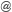 Telefono +39 06 65010248Fax +39 06 65010984Ref: Gianluca D'Agostino / Massimo MericiALBARELLA ALBERICO  SasEdificio SpedizionieriVia Mario Castoldi sncCargocity00050 Fiumicino /RomaTelefono +39 06 6529152Ref. RiccardoALHA AIRPORT  S.p.A. Edificio Cargo 1° pianoCargocity00050 Fiumicino /RomaIndirizzo Internet www.alhaairport.it e-mail 	alhafco@alha.it Telefono +39 06 659528631Fax +39 06 6529006Ref. Barbara Ceruti / Vittorio CarottiAMCO SERVICES  S.r.l.Edificio SpedizionieriVia Mario Castoldi sncCargocity00050 Fiumicino /Romae-mail 	amcoservices@virgilio.it Telefono +39 06 65024167+39 06 6595 3628 - 3629Fax +39 06 6522857Ref. Mario PedroliAS D'ERAMO & CO S.r.l. INTERNATIONAL   S.r.l Edificio Cargo 1° pianoCargocity00050 Fiumicino /Romae-mail 	as.deramo.world@networld.it Telefono +39 06 65010815 Fax +39 06 65010392ASM IMPORT  S.r.l. Edificio SpedizionieriVia Mario Castoldi sncCargocity00050 Fiumicino /Romae-mail 	asmimport@asmcargo.it Telefono +39 06 65954100Fax +39 06 65010102Ref.  AVION COMPANY  SpaEdificio Cargo 2° pianoCargocity00050 Fiumicino /RomaTelefono +39 06 6595-28808 -28995-28997Ref. Elisa Filiaggi/ Chiara Salvatori /Martina MantovaniB.A.S. HANDLER  SrlEdificio SpedizionieriVia Mario Castoldi sncCargocity00050 Fiumicino /RomaIndirizzo Internet www.bashandler.it e-mail 	info@bashandler.itTelefono +39 06 65953686Fax +39 06 65011511Ref. Gian Massimo- Gina- Serena  Di FabioBDS 69  SrlEdificio SpedizionieriVia Mario Castoldi sncCargocity00050 Fiumicino /RomaIndirizzo Internet www.bds69.it e-mail 	info@bds69.comTelefono +39 06 65953532+39 06 65010766Fax +39 06 65953531Ref. Tony BianchiBOCCANERA & PERAZZOLI  Snc Edificio Servizi Comuni  2° piano ingresso ovestCargocity00050 Fiumicino /RomaIndirizzo Internet www.boccaneraperazzoli.come-mail 	info@boccaneraperazzoli.com Telefono +39 06 65011591+39 06 65953123+39 06 65954065Fax +39 06 65010601Ref. Riccardo Boccanera / Dario PerazzoliC.A.D. International  S.r.l Edificio Cargo 2° pianoCargocity00050 Fiumicino /RomaTelefono +39 06 65958697Fax +39 06 65958622e-mail 	fabio.delcorona@tiscalinet.it Ref. Fabio Del Corona  C.S.P. Cargo  S.r.l.Edificio SpedizionieriVia Mario Castoldi sncCargocity00050 Fiumicino /RomaTelefono +39 06 65010218/39 06 65011495   Fax +39 06 65010677Ref. Livio PiccaCUSTOMAIR  S.r.l.Edificio Cargo 1° pianoCargocity00050 Fiumicino /Romae-mail: info@customair.it Telefono +39 06 65011244Fax +39 06 65013583Ref. Daniel De SantisDVH  S.r.l. /ALISPEDEdificio Cargo 1° pianoCargocity00050 Fiumicino /RomaTelefono +39 0665010005+39 0665953606Fax +39 06 6529098e-mail 	alispedroma@alisped.itRef. Renzo Di Vittorio / Sandro HorvathERREDIENNE  S.r.l.Edificio Cargo 1° pianoCargocity00050 Fiumicino /RomaTelefono: (+39) 0665011176Fax: (+39) 0665011170Ref. Walter Nicoletti/Alberto DionisiFATA LOGISTIC SYSTEMS  SpaEdificio Cargo 1° pianoCargocity00050 Fiumicino /RomaTelefono + 39 06 6520328Fax: +39 06 6580373www.fatalogistic.ite-mail: fabio.casella@fatalogistic.itRef.  Branch Mgr. Fabio CasellaFC CARGO TEAM  S.r.l. Ed. Servizi Comuni  2° piano ingresso ovestCargocity00050 Fiumicino /Romae-mail 	info@fccargoteam.com Telefono +39 06 659527777-06 65018842Fax +39 06 65011685Ref.  Francesco CesariFERRI ALBERTO  S.r.l. Edificio 2° pianoCargocity00050 Fiumicino /Romawww. albertoferri.itTelefono +39 06 65011059+39 06 65012270Fax +39 06 65011091Ref: Andrea AngeliniFIRST INTERNATIONAL  SrlEd. Servizi Comuni 2° piano ingresso ovestCargocity00050 Fiumicino /RomaTelefono +39 06 6595-4945Fax +39 06 6529239e-mail 	info@firstinternational.it Ref. Domenico GianniniF.L.E  SrluEdificio Cargo 1° pianoCargocity00050-Fiumicino /RomaTelefono Centralino +39 06.6595.6400 +39 06.6595.5700 Telefono Documentale/Tracing +39 06.6595.3572/7335/6723 Telefono Export +39 06.6595.5134  +39 06.6595.5601Telefono Import +39 06.6595.6259 +39 06.6595.3013GAL CARGO SERVICES  S.n.c.Edificio Cargo 1° pianoCargocity00050-Fiumicino /RomaTelefono.+39 06 65011743Fax +39 0665013731ref. Giuseppe Cavallo / Laura MappelgiGTS General Transport System  S.r.l Edificio Cargo 1° piano00050 Fiumicino /Romae-mail 	gts@gtsnet.org Telefono +39 06 65010103+39 06 44606240Fax +39 06 65010103+39 06 4462169Ref. Fabio BernabèINTERSPED WORLD  S.r.l. Edificio SpedizionieriVia Mario Castoldi sncCargocity00050 Fiumicino /Romae-mail 	intersped.world@inwind.it Telefono +39 06 65953155Fax +39 06 65010216Ref. Franco BarrettaIT CARGO   Srl	Edificio 2° pianoCargocity00050 Fiumicino /RomaTelefono +39-066529390Ref.  VentucciKINTETSU WORLD  EXPRESS  ITALIA  SrlEdificio SpedizionieriVia Mario Castoldi sncCargocity00050 Fiumicino /Romae-mail  kwerom@ea.kwe.cowww.kwe.com Telefono +39 06 65047956Fax +39 06 65048462Ref. Federica BrandimartiLS LOGISTICA E SPEDIZIONI  SrlEdificio Cargo 1° pianoCargocity00050 Fiumicino /Romawww.lslogistica.net/e-mail info@lslogistica.net Telefono +39 06 65010500Fax +39 06 65955713Ref: Lorena SantoroMICHELE PARIS  S.r.l. Edificio SpedizionieriVia Mario Castoldi sncCargocity00050 Fiumicino /RomaTelefono +39 06 65953677Fax +39 06 65010303Ref. Michele Paris- Pierluigi ParisMS  SrlEdificio Cargo 1° pianoCargocity00050 Fiumicino /Romae-mail ms.snc@libero.it Telefono +39 06 65957848Fax +39 06 65957848Ref: Barbara Mastellaro - Marcello MussoNEW TRANSPORT  S.r.l. Ed. Servizi Comuni  2° piano ingresso ovestCargocity00050 Fiumicino /Romae-mail 	newtransport@email.it Telefono +39 06 65953340 - 3468Fax +39 06 65010058Ref.  NIPPON EXPRESS ITALIA  S.r.l. Edificio SpedizionieriVia Mario Castoldi sncCargocity00050 Fiumicino /Romawww.nipponexpress.net Telefono +39 06 65954066Fax +39 06 65955661Ref. Marco Meschino / Claudia BrondiORMESANI  SrlEdificio Cargo 2° pianoCargocity00050 Fiumicino /Romawww.ormesani.comTelefono +390665017308Fax +396529189Ref.  Martino OrmesaniPATRIZIA CAROSI  SncEdificio SpedizionieriVia Mario Castoldi sncCargocity00050 Fiumicino /RomaTelefono  0665012051 Ref. Patrizia CarosiRUGGHIA Trasporti Internazionali  S.r.l. Edificio Cargo 2° pianoCargocity00050 Fiumicino /Romae-mail 	rugghia@rugghia.it Telefono +39 06 65010026Fax +39 06 65954475Ref.  Paolo RugghiaSACID  S.r.l. Ed. Servizi Comuni  2° piano ingresso ovestCargocity00050 Fiumicino /Romawww.sacid.it e-mail info@sacid.it Telefono+39 06 65958683 Fax +39 06 97155037Ref. Marco Tarica/ Gianni PasqualucciGruppo DSV
VIA Corona  Boreale 240, 00054 Fiumicino  (RM),Tel +39 6 6507581,  www.dsv.comSA.SPED  SrlFiliale Aeroporto FiumicinoEdificio  Cargo 1° pianoCargocity 000050 Fiumicino /RomaTelefono +39 06 659528781e-mail:  pisani@sasped.itRef. Saverio Pisani/ Andrea BertinelliS.I.T.E.S.  S.r.l. Edificio  Cargo 2° pianoCargocity00050 Fiumicino /Romawww.sitescargo.com e-mail romabranch@sitescargo.com Telefono +39 06 6529017Fax +39 06 65010353Ref.: Renato CavalieriTRANSOR International  S.r.l. Edificio Cargo 1° pianoCargocity00050 Fiumicino /RomaTelefono +39 06 65953626Fax +39 06 65010778TECNHOSPED  SrlEdificio SpedizionieriVia Mario Castoldi sncCargocity00050 Fiumicino /RomaTelefono +39 066529038  Ref. Massimo BascianiTROIANI FABRIZIO  DOGANALISTAEdificio Cargo 2° pianoCargocity00050 Fiumicino/RomaTelefono/Fax +3906 65953698Ref. Fabrizio Troiani